ПРОТОКОЛ №90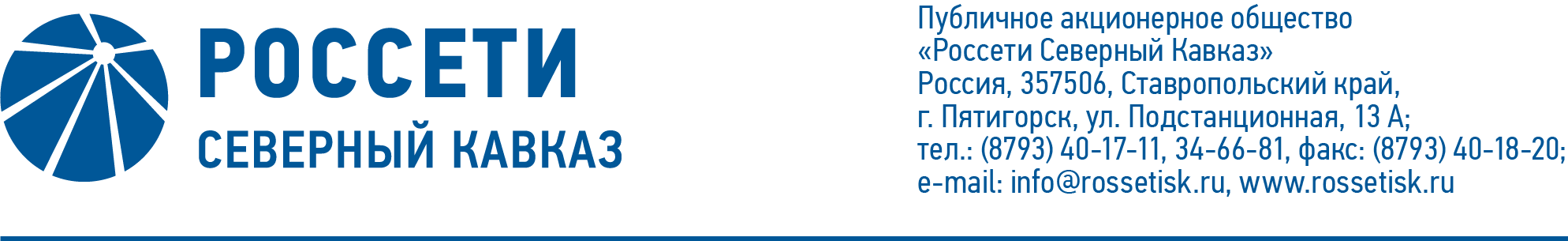 заседания Комитета по кадрам и вознаграждениям Совета директоровПАО «Россети Северный Кавказ»Дата проведения: 12 марта 2021 года.Форма проведения: опросным путем (заочное голосование).Дата и время подведения итогов голосования: 12.03.2021 18:00.Дата составления протокола: 12 марта 2021 года.Всего членов Комитета по кадрам и вознаграждениям Совета директоров                     ПАО «Россети Северный Кавказ» - 3 человека.В заочном голосовании приняли участие члены Комитета:Романовская Лариса АнатольевнаЭрпшер Наталия ИльиничнаКворум имеется.ПОВЕСТКА ДНЯ:О предварительном согласовании кандидатур на отдельные должности исполнительного аппарата Общества, определенные Советом директоров Общества.Итоги голосования и решение, принятое по вопросу повестки дня:Вопрос №1: О предварительном согласовании кандидатур на отдельные должности исполнительного аппарата Общества, определенные Советом директоров Общества.Решение: Рекомендовать Совету директоров Общества:    Согласовать кандидатуру Левченко Романа Алексеевича на должность заместителя генерального директора по взаимодействию с субъектами рынка электроэнергии ПАО «Россети Северный Кавказ».Голосовали «ЗА»: Романовская Л.А., Эрпшер Н.И.«ПРОТИВ»: нет.  «ВОЗДЕРЖАЛСЯ»:  нет.Решение принято единогласно.Председатель Комитета                                                                          Л.А. РомановскаяСекретарь Комитета                                                                                    Т.М. Гасюкова